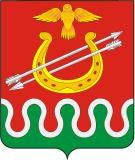 Администрация Боготольского районаКрасноярского краяПОСТАНОВЛЕНИЕг. Боготол«08» сентября 2015 г.								№ 436-пО внесении изменений в Постановление от 21.09.2011 № 427-п «Об утверждении Положения о Попечительском совете, состава Попечительского совета при администрации Боготольского района»В соответствии с Федеральными законами от 06.10.2003г. № 131-ФЗ «Об общих принципах организации местного самоуправления в Российской Федерации», от 24.04.2008г. № 48-ФЗ «Об опеке и попечительству», в связи с кадровыми изменениями:ПОСТАНОВЛЯЮ:1.Внести изменение в Постановление от 21.09.2011 № 427-п «Об утверждении Положения о Попечительском Совете, состава Попечительского Совета при администрации Боготольского района», изложив приложение № 2, согласно приложению к настоящему Постановлению.2.Контроль за исполнением Постановления возложить на Недосекина Г.А. заместителя главы района по социальным и организационным вопросам, общественно-политической работе.3.Постановление вступает в силу в день подписания.И.о. главы администрацииБоготольского района							Н.В. БакуневичПриложениек Постановлениюот 08.09.2015 № 436-пСоставПопечительского Совета1.Недосекин Григорий АнатольевичЗаместитель главы района по социальным, организационным вопросам и общественно-политической работе – Руководитель Совета2.Снопкова Алена ПетровнаНачальник отдела социальной защиты населения администрации Боготольского района – Заместитель руководителя Совета3.Шелепенько Елена ВладимировнаЗаведующий отделением реабилитации МБУ Центр семьи «Боготольский» – секретарь Совета4.Абакумова Ирина НиколаевнаДиректор КГБУ СО «Боготольский психоневрологический интернат» – член Совета5.Хлыстунова Надежда ГригорьевнаЗаместитель главного врача КГБУЗ Боготольская МБ по обслуживанию населения Боготольского района – член Совета6.Бочило Владимир АндреевичВрач-психиатр КГБУЗ Боготольская МБ – член Совета7.Калашникова Альбина АндреевнаИ.о. директора МБУ КЦСОН «Надежда»8.Витнер Елена АлександровнаСпециалист по социальной работе МБУ КЦСОН «Надежда» – член Совета9.Амельченкова Марина АлексеевнаВедущий специалист правового отдела администрации района – член Совета10.Рункевич Екатерина СергеевнаВедущий специалист отдела социальной защиты населения администрации района – член Совета